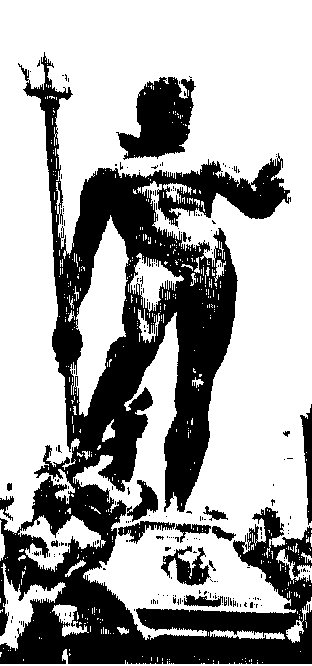      The Maserati Club	of Australia Inc.     SUMMER      Track Day   Phillip Island    Grand Prix Circuit	FRIDAY 19 JANUARY 2018 Supplementary Regulations Cams Permit No: 318/1901/02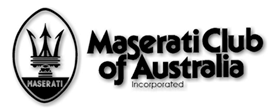 AUTHORITY: The event will be conducted under the International Sporting Code of the FIA, the National Competition Rules (“NCR”) of the Confederation of Australian Motor Sport Limited (“CAMS”), the Speed Event Standing Regulations, the CAMS Motor Sport Passenger Ride Activity Policy, these Supplementary Regulations and any Further Regulations or instructions which may be issued, and will be subject to: CAMS Permit No: 318/1901/02PROMOTER , OH&S AND RISK MANAGEMENT POLICY:The event will be promoted and organised by the Maserati Club of Australia, Inc. of PO Box 3284, MENTONE EAST, VIC, 3194. This event will be conducted under and in accordance with CAMS OH&S and Risk Management Policies, which can be found on the CAMS website at: www.cams.com.auORGANIZING COMMITTEE:The organising committee of the Maserati Club of Australia, Inc. shall be:Secretary of the Meeting:	     Bruce Shepherd8 Victor Ave, Kew, 3101			       CAMS 9904714Phone: 0408-828 370Email: trackdays@maserati.org.auAssistant Clerk of Course:			          Tim ShepherdPO Box 306, Wendouree, 3355		        CAMS 1001028Phone: 0401-867 804Email: timshep76@gmail.comClerk of Course:			 	          Danny Jonas7B Wolsley St, Bentleigh, 3165		        CAMS 9554370Phone: 0418-353 681Email: danny@siltex.com.auChief Scrutineer:				           Adam Turner5 Wilmington Ave, Cranbourne West,		        CAMS 10800283977, Phone: 0412-519 010Email: adamturner@rocketmail.comChief Timekeeper:					Ian LeechTimetronics, 2/139 Edwards Rd, Bendigo,	       CAMS 10458053550, Phone: 0428-436 073Email: timing@timetronics.com.auSTEWARDS:The stewards shall be:  Messrs Dr Robert Molnar, Chris Stephen, Peter Eames, Jim Stephen, EVENT DESCRIPTION: The event will be a Multi-Club non-competitive Super Sprint comprising Driver Training/Familiarisation/Practice and Timed Lap sessions and will be conducted at the Phillip Island Grand Prix Circuit on FRIDAY 19 JANUARY 2018. The circuit is 4.45 km in length and is driven in an anti-clockwise direction. ENTRIES:Entries open upon publication of the Supplementary Regulations and close on FRIDAY 12 JANUARY 2018, as provided for in Regulation 8 below. Entry fees are as set out on the Official Entry Form on the website.  Any person wishing to drive in this event must complete an Official Entry Form and pay an Entry Fee to be eligible .Competitors in this event in accordance with NCR 73 of the current CAMS Manual of Motor Sport shall be the bona fide legal owner/s of the vehicle or the Nominated Competitor or Driver authorised in writing to make the entry. A FIRM limit of 85 entries has been set for this event and entry will be determined strictly in order of receipt of paid entries. In accordance with NCR 83 of the current CAMS Manual of Motor Sport, the organising committee reserve the right to refuse entry.ELIGIBLE ENTRIES:The event will be open to financial members of the Maserati Club of Australia, Inc. and of car clubs affiliated with CAMS in Victoria, who hold a current CAMS Level 2S licence or superior. The CAMS Level 2S Licence application is available from the CAMS website www.cams.com.au (if a financial member of a car club affiliated with CAMS in Victoria). Membership of the Maserati Club of Australia Inc. which expires on1 MARCH 2018 can be obtained on the day for $105.ENTRIES:   Official Entry Forms received after 5.00 PM on FRIDAY 12 JANUARY 2018 will not be processed. 9	    AGE LIMIT:                  Drivers under 16 years are not eligible to compete in this event.10     ACCEPTANCE OF ENTRIES: Subject only to Regulation 8 & 9 above, all entries received and paid at time of entry on the website shall be deemed as accepted, unless the Competitor is notified by the Secretary of the Meeting to the contrary. NO REFUNDSDRIVER AND PASSENGER APPAREL REQUIREMENTS:To participate in the event Drivers AND Passengers must wear A helmet to a standard listed in the current CAMS Manual of Motor Sport;No GoPro cameras fitted to helmets In open cars, goggles or visors other than glass, to AS1609/1981; Clothing that will protect the skin from flame. Non flammable clothing, which provides cover from ankles to wrist to throat must be worn (i.e. long woollen jumper, long trousers, suitable shoes and socks). No person will be permitted to wear apparel of nylon or synthetic material. Bare feet, high heeled shoes, sandals, or thongs are prohibited.; Helmets and driving apparel will be approved at Scrutiny and be in accordance with the requirements of Schedule D of General Requirements for cars and drivers, of the current CAMS Manual of Motor Sport.COMPETITOR/DRIVER AND DRIVER DOCUMENT REQUIREMENTS: To participate Competitors and/or Competitor/Drivers must produce: A current CAMS Licence for the Driver and/or Competitor;Vehicle Log Book for each vehicle if issued, andPhotographic and Signature identification, (Civil Licence)A current Club Membership card issued by a club affiliated with CAMS; for inspection at Documentation and/or Credentials.13      ELIGIBLE VEHICLES:Cars participating in the event are required to comply with the relevant NCR’s as defined in General Requirements for Cars and Drivers, Schedules A and B of the current CAMS Manual of Motor Sport, including the following requirements:-Must be in a roadworthy and presentable condition If registered;Minimum of a three-point seat belt or approved harness system that complies with Schedule I of the current CAMS Manual of Motor Sport; Cameras must be mounted in accordance with Schedule A of the current CAMS Manual of Motor Sport and the relevant CAMS technical document;A Fire Extinguisher, securely held by one or more metal restraining straps in a metal bracket securely mounted in the vehicle and capable of removal by the driver without the use of tools which meets AS1841 (except AS1841.2). Note Halon extinguishers (1201 or 1311, including BCF) are no longer acceptable, see Schedule H of the current CAMS Manual of Motor Sport; Fitted with two separate fastening systems on any front opening panel; Must meet legal road noise emission levels if registered;Have fitted a towing hook at the front or rear of the vehicleHave on their coachwork a blue triangle of 150 mm sides indicating the location of the battery or battery isolation switch if fitted; Have all external forward facing glass components (e.g. headlights, fog lights), save for the windscreen, covered by an adhesive film or race tape of a colour other than red, which shall effectively inhibit broken glass from being spread on the circuit; A minimum of a Type 2 half safety cage and Protective Padding  which complies with Schedule J of the current CAMS Manual of Motor Sport must be installed if race tyres (e.g. slicks or grooved slicks) are fitted;  On each throttle, be fitted with a return mechanism which in the event of any throttle linkage failure will close each throttle; Fuel used must comply with Schedule G of the current CAMS Manual of Motor Sport.14     START:Gates will open at 7.30 AM.The event will commence following a COMPULSORY Driver Briefing at 8.30 am SHARP and will conclude at 5.00 pm. Documentation and Scrutiny will open at 7.45 am.15      DOCUMENTATION:On arrival COMPETITORS, DRIVERS and INSTRUCTORS must proceed to Documentation. Club membership card, CAMS and Civil Licences must be presented at this time where they will be checked for currency. Persons who wish to be Instructors in PART A of the event  MUST sign an indemnity and have the back of their LEFT hands stamped. Eligible Drivers will have a wrist band attached to their RIGHT wrists and be provided with an Indemnity & Scrutiny Form for signature and will then proceed to SCRUTINY.SCRUTINY:No Entry will be scrutineered without an Indemnity & Scrutiny Form. All cars MUST be scrutineered and approved before gaining admittance to the circuit. Scrutiny will commence at 7.45 am. Any entry that is not in Scrutiny at 10.00 am will be scrutineered at a time solely at the discretion of the Chief Scrutineer and outside these times only in exceptional circumstances. Scrutiny will be conducted in the Scrutiny Bay in the designated shed. Present your car for Scrutiny with the Scrutiny Form under the LEFT wiper, or in case of rain, on the passenger seat. If a CAMS Log Book has been issued for the car it should be presented to the Scrutineer. Due to the location of Scrutiny removable objects MUST be removed in the Paddock.CREDENTIALS:On the completion of scrutiny, Drivers must hand in their (completed and signed) Indemnity & Scrutiny forms to the CREDENTIALS Official, who may wish to sight the CAMS Log Book, if issued for the car. At this time Drivers will be provided a pre-assigned Colour Group Label and two (2) CLUB NUMBERS. The colour label MUST be affixed to the TOP corner of the windscreen on the drivers (or right) side of the car. Drivers will be called by colour group over the PA throughout the day. There may be up to SEVEN colour groups:A driver’s colour grouping may be changed throughout the day at the discretion of the Clerk of Course. The two (2) CLUB NUMBERS provided by the Credentials Official are to be mounted on the two SIDE REAR WINDOWS or on the Driver & Passenger doors. The club number corresponds to the Entry Number on the Indemnity Form and Drivers are advised it may be used for timing as well as identification purposes in place of any pre-existing car number.ALL PREEXISTING NUMBERS ARE TO BE COVERED. It is the Driver’s responsibility to ensure that their CLUB NUMBERS are affixed as required and visible to the Timekeeper AND Flag Marshals. ONLY DRIVERS WHO HAVE A WRIST BAND ON THEIR RIGHT WRISTS, AND HAVE A COLOUR GROUP LABEL AND CLUB NUMBERS AFFIXED TO BOTH SIDES OF THEIR CAR, WILL GAIN ADMITTANCE TO THE CIRCUIT. A car losing a number on the circuit will be black flagged.THEIR ARE NO PASSENGER SESSIONS MARSHALLING - PIT LANE:On arrival Drivers must ensure that all removable objects have been removed from the boot, glove box and inside the car for inspection by a Pit Marshall. Cars will be called by COLOUR GROUP over the PA Drivers when called will move their cars to pit lane. Cars will grid in single file in the lane CLOSEST to the garages when preparing to enter the Circuit. For safety purposes and emergency vehicle access, the lane CLOSEST to the circuit is to be KEPT CLEAR AT ALL TIMES. PLEASE OBSERVE THIS SAFETY REQUIREMENT. Cars assembled in Pit Lane will be individually signalled by the Pit Marshall at the start/Finish line when to enter the circuit. When signalled to do so enter the circuit and keep to the left hand side. The Pit Lane speed limit applies until you are past the Control Tower.INSTRUCTORS:SOLEY AT THE DISCRETION OF THE CLERK OF COURSEInstructors who hold a CAMS PC/NC/NR licence with experience at the circuit, and have signed the Official’s Indemnity and Passenger in Vehicles Disclaimer and whom are authorised by the Clerk of Course will be available in the Instructor ONLY sessions of PART A of the event. Drivers using the services of an instructor do so at their own risk.    FLAGS:In the interests of safety the following flags will be used in the course of this event:Any changes in the use of these flags and/or the points at which the flags will be shown will be advised at the Drivers Briefing.DRIVERS BRIEFING:A compulsory Drivers Briefing will be held at 8.30 am at the base of the Control Tower and Drivers may be asked to sign-on to confirm their attendance at the Briefing. Drivers who have not attended a Driver Briefing will not be permitted to gain entrance to the circuit and will be required to read and sign the written Briefing Notes.VEHICLE BREAKDOWN & RECOVERY:If your car breaks down, or unintentionally leaves the circuit and becomes undriveable, get out of the vehicle and move to a safe part of the circuit. DO NOT CROSS THE CIRCUIT. THINK OF YOUR OWN SAFETY. Your car will be recovered as soon as possible. No car will be moved or recovered from the circuit unless approved by the Clerk of Course. Drivers are responsible for the connection of tow straps to their vehicles. Any car removed from the circuit or suffering damage during the event must be returned to Scrutiny for inspection prior to continuing. Cars considered, unsafe or unsuitable, will be excluded from the event. No unauthorised Tow vehicles in Pit laneVEHICLE INCIDENTS & PROPERTY DAMAGE TO THE CIRCUIT:A Driver in a car suffering damage during the event must report to the First Aid Official for observation and/or treatment. Failure to do so may lead to exclusion from the event. Drivers who cause property damage to the circuit are held personally liable for the cost of repairs to the circuit.NOISE:Noise limits apply to cars using this circuit. The noise level generated by any car is not to exceed 95 DBA when measured 30 metres from the edge of the track. Competitors are responsible for ensuring their cars comply with this requirement and excessively noisy cars (as determined by venue officials) will not be permitted to continue in the event. NO REFUNDS WILL BE GIVEN AND FINANCIAL PENALTIES MAY APPLY. Mufflers must be fitted to all cars entered in the event. Car noise must be within the limits prescribed for road usage.RE-FUELLINGFuel is not available at the circuit. Re-fuelling is not permitted in the Garages or in Pit Lane and breach of this regulation may lead to exclusion.JUDGES OF FACT:The Clerk of Course will be deemed the Judge of Fact with respect to any breach of these Regulations and the Chief Timekeeper with respect to timingPROTESTS:Protests must be lodged in accordance with Part XII of the current NCR.CONDUCT OF THE EVENT:As noted earlier the event will be divided into two parts:Fast Touring Only This session of the day is for circuit familiarisation, driver training and practice. It is strictly a “learning period” and no flat out driving will be tolerated. Cars are expected to be driven at no more than 85% of the driver’s capacity. Offenders will be black-flagged. Instructors Part A. During this session Instructors approved by the Clerk of Course are permitted in the INSTRUCTOR ONLY DESIGNATED SESSIONS AS APPROVED BY THE CLERK OF COURSE. Approved helmets and clothing are to be worn by all persons on the circuit at all times, (Schedule D of the current CAMS Manual of Motor Sport). These sessions are particularly suitable for those drivers with little or no circuit experience and who may prefer to drive their car conservatively. Use this as an opportunity to familiarise yourself with the circuit. Do NOT be tempted to “compete” with other cars. Drivers will be grouped by driver experience, vehicle type and comparable speed. The Clerk of Course may at his discretion hold further passenger ONLY sessions.Entering the circuit  Drivers will be called over the PA by colour group (see Regulation 17) and assemble in the left hand lane in Pit Lane. Cars will be released onto the circuit one at a time from Pit Lane on the hand signal of the Starting Marshal who will create a suitable gap between each successive car. Whilst up to 26 cars are permitted it is expected that no more than 20 cars will be on the circuit at one time. Overtaking Where one car gains on another, overtaking may only occur on the straight sections of the circuit and then ONLY if the driver of the leading car indicates by pointing his hand to indicate the side of the car on which the overtaking manoeuvres is to occur. WATCH YOUR MIRRORS REGULARLY. Be aware of the cars around you. Strictly NO passing under brakes or in corners All drivers must watch for faster cars gaining on them and must, AS SOON AS IT IS SAFE TO DO SO, indicate to the gaining car by pointing on which side the car is to pass. Maintain your line and SLOW to let the overtaking car pass. No Tailgating Following cars are not to tailgate the leading car while waiting for the “OK” to pass and must stay back at a safe distance. Do not allow a group of cars to bunch. If cars do bunch behind you, move to the side, SLOW, and allow the cars to pass. These procedures will be STRICTLY ENFORCED and persons found not adhering to them will be immediately excluded from the event. Exiting the Circuit Drivers may exit the circuit at any time during this session. Care must be exercised when leaving the circuit and exiting to the Paddock at Turn 4 Honda Corner. Provide a hand signal by raising your hand as you exit.End of Session The chequered flag will be shown at the Start/Finish line to indicate the end of the session. Slow down and continue round the circuit and EXIT the circuit via the exit at Turn 4, Honda corner and return to the paddock area. Demonstration and Lunch This time may be set aside for the demonstration of new or historic vehicles as part of a club promotion. Lunch for Officials will be taken at this time.  Drivers will be advised of final arrangements at the Drivers Briefing. Timed Laps  Drivers ONLY in this session. As in Part A, cars will called by Colour Group to assemble in Pit Lane and will be released onto the circuit one at a time, from Pit Lane on the hand signal of the Start Marshall. There will be a suitable gap between each car. Each run will comprise FOUR or more timed laps and up to 26 cars are permitted on the circuit at any one time, The Start/Finish line is the timing mark. Maintain the starting interval with the car in front of you during the warm up lap. CARE must be taken if you overtake another car during your run and when slowing down at the end of the run. The chequered flag will be waved at the Start/Finish line to indicate the end of your session, irrespective of the number of laps you may have completed. Slow down, continue briskly round the circuit and leave the circuit via the EXIT at Turn 4 Honda corner and return to the paddock area .The number of flying timed laps may be greater than FOUR and Drivers will be advised as appropriate on the day. TIMING SYSTEM: - THE CLUB WILL SUPPLY TRANSPONDERS              Timing will be by means of Transponders or the club’s electronic timing system if not available. Failure to return the club supplied Transponder undamaged in good working order as provided to the driver will incur a financial penalty for repair or replacement and or a late fee if not returned on the day of the event. Drivers may provide their own  transponders if compatible with the promoters system; providing the number is shown on the entry form. Queries relating to times should be directed to the Chief Scrutineer. Timing is to assist the Clerk of the Course when determining any changes to colour grouping. At no time may any person enter the timing box, except on the express authority of the Secretary of the Meeting or Clerk of Course. TIMES WILL BE POSTED TO THE NATSOFT WEBSITETIMING - SHARED VEHICLES:When Timing is by Transponder, times will be based on the transponder fitted to the vehicle, but if by the club’s electronic timing system, then all times will be recorded against the CLUB NUMBER displayed on the vehicle window. Where two or more drivers share the same car, CARE should be taken at the time of EACH driver change to ensure that the correct CLUB NUMBERS are affixed to both sides of the car and the correct Transponder is fitted BEFORE entering Pit Lane.EXCLUSION:             The Stewards may exclude from further participation any driver who: Leaves the circuit whilst a passenger is onboard the vehicle; After leaving the circuit, rejoins it at a speed considered dangerous to themselves, to any other competitor, or official;Drives or reverses the wrong way in Pit Lane; Disobeys the direction of an official; Exceeds 20 k.p.h. in pit lane or the paddock area; Drives in a manner considered dangerous to other participants or whose vehicle comes into contact with another vehicle;             Is deemed to be under the influence of alcohol or drugs.              Penalties for breaches of these regulations will be as listed herein or as for breaches of other relevant regulations.MULTIPLE START, WINNERS AND AWARDS:              Not applicable for this eventINSURANCE:Personal accident insurance cover is provided for drivers who are holders of a CAMS licence. Competitors are reminded that this insurance does not extend to vehicle or property damage for which separate arrangements must be made. Competitors are advised to consult their insurance company for advice on any coverage they may require for vehicle or property damage, whilst participating in this event. Certain public, property, professional indemnity and personal accident insurance is provided by CAMS in relation to the event.  Further details can be found in the CAMS Insurance Handbook, available at www.cams.com.au. ABANDONMENT:The Organising Committee reserves the right to postpone, abandon or cancel the event if in its opinion the number of entries is insufficient or by “force majeure” in accordance with the NCR 59 of the current CAMS Manual of Motor Sport.36	 ALCOHOL, DRUGS AND OTHER SUBSTANCESAny holder of a CAMS ‘Competition’ or ‘Officials’ licence (or equivalent licence issued by another ASN) may be tested for the presence of drugs (or other banned substances) and subject to a penalty(ies) for a breach in accordance with the CAMS Anti-Doping Policy and/or the CAMS Illicit Drugs in Sport (Safety Testing) Policy as published on the CAMS website. Consumption of alcohol in the paddock, pits or any section of the competition venue/course under the control of the Officials is forbidden until all competition is concluded each day. Accordingly, any holder of a CAMS ‘Competition’ or ‘Officials’ licence (or equivalent licence issued by another ASN) may also be tested for the presence of alcohol by a CAMS Accredited Testing Official (CATO) in accordance with the CAMS Standard Operating Procedure for Breath Alcohol Testing.II Tridente: Located in the Piazza del Nettuno, Bologna It is this distinctively shaped trident head that inspired its adoption as the symbol for Officine Alfieri Maserati SpA. The red and blue of this Maserati badge are traditional Bologna colours.Group 1:- REDGroup 5:- BLUEGroup 2:- YELLOWGroup 6:- PURPLEGroup 3:- GREENGroup 7:- WHITEGroup 4:- ORANGEYELLOW:Is a DANGER signal and indicates a hazard on (or off) the circuit. If it is shown SLOW to a safe speed and DO NOT OVERTAKE. If it is being waved vigorously SLOW and BE PREPARED TO STOP.GREEN:Is the ALL CLEAR and indicates GO, resume speed, passing is permitted.Used at the end of the danger area controlled by yellow flags.BLUE:Indicates a faster car is approaching you. If it is being waved it indicates a faster car is about to overtake you.WHITE:Indicates a slow moving vehicle is on the circuit. Slow if necessary and pass when safe to do so.RED:Indicates the current session is being STOPPED and you are to return to pit lane.BLACKShown at the Start/Finish line with the holder pointing at you, complete the lap you are on and RETURN to Pit Lane IMMEDIATELY and see the Clerk of Course.BLACK/ ORANGE DISC“Meatball” shown at the Start/Finish line, indicates a mechanical problem with your vehicle, complete the lap you are on and return to Pit Lane immediately and see the Clerk of Course.CHEQUERED FINISHING FLAGIndicates that the current session has finished and you are to EXIT the circuit by completing the current lap and return to the paddock using the exit at Turn 4, HondaPART AFamiliarisation Session                           9:00am to 12:00pmFamiliarisation Session                           9:00am to 12:00pmCommencing with RED each colour group will have at least ONE 20 minute session.Commencing with RED each colour group will have at least ONE 20 minute session.Instructors Permitted only in Designated SessionsInstructors Permitted only in Designated SessionsPART BTimed Laps Session                                12:30pm to 4:30pmTimed Laps Session                                12:30pm to 4:30pmTimed Laps Session                                12:30pm to 4:30pm12:00pm to 12:30pm12:00pm to 12:30pmLunch and Demonstration (if any)12.30pm  to 4.30pm12.30pm  to 4.30pmTi Timed Laps  DRIVERS ONLYENTRIES ONLY ON WWW.MASERATI.ORG.AUTo join the Maserati Club of Australia Inc. which is affiliated with CAMSComplete and submit the separate Membership Form on the websiteIMPORTANT NOTICENEW ARRANGEMENTS FOR ALL PAYMENTSPAYMENT MUST BE MADE AT TIME OF ENTRYNO PAYMENT  = NO ENTRYENTRIES WILL ONLY BE ACCEPTED AFTER BANK CLEARANCE THERE WILL BE NO PROVISINAL ENTRIES